27/11/2023https://bionexo.bionexo.com/jsp/comprar/c_rpdc_2_impressao.jsp?id=322750713RESULTADO – TOMADA DE PREÇON° 20231311TP25ERGO Instituto de Gestão e Humanização – IGH, entidade de direito privado e sem finslucrativos, classificado como Organização Social, vem tornar público o resultado daTomada de Preços, com a finalidade de adquirir bens, insumos e serviços para oCidade para recebimento:ID :GOIÂNIAERG GO - Instituto de Gestão e Humanização, com endereço à Av. Perimetral, Qd.32275071337 lt. 64 Nº 1650 – St. Coimbra, Goiânia – GO, CEP: 74.530-026.FaturamentoMínimoValidade daPropostaCondições dePagamentoFornecedorPrazo de EntregaFretePapelaria Dinamica LtdaRua S 1 , 590 - Qd. 159 , GOIÂNIA2 dias apósconfirmaçãoR$ 100,0023/11/202330 ddlCIF-GOAdevenir Portes - (62) 3226-9300OBSERVAÇÕES:PreçoUnitario doÍtem - R$Prog.EntregaValor Total doÍtem - R$Descrição do ProdutoCódigoFabricanteEmbalagemQuantidadeExcluirCAIXAARQUIVO MORTOPAPELAO - UNIDADEARQUIVOPOLIONDA -POLIBRASR$R$37253UNITARIO 1503,0500 457,5000BOBINATERMOSSENSIVELP/PONTOELETRONICO7MMX300 - UNIDADEBOBINAPONTOR$R$37491UN657X300 -22,5000 135,0000MAXPRINT5CANETAESFEROG.AZUL -CANETAESFEROGRAFICAAZUL - UNIDADER$R$1661530858UNDUN10100,5600 5,6000ECONOMICACANETAECONOMICPR -CANETAESFEROGRAFICAPRETA - UNIDADER$R$0,5600 5,6000COMPACTORCANETAESFEROGRAFICAVERMELHA -UNIDADECANETAECONOMICPR -R$R$465UN50,5600 2,8000COMPACTORFITA ADESIVAEMPACOTADORATRANSP. MONOFACEFITA EMPAC.TRANSP.45X45 -45X45R$R$1725UNITARIO 6(EMBALADORA) -ROLO COM3,1000 18,6000ADEREDIMENSOES DE 45MMX 45 M - ROLOMARCADOR DETEXTO PERMANENTE 40098PRETO CD - UNIDADEMARCATEXTOCORES - BICR$R$UNDUND21,7000 3,4000138PAPEL A410X297MMR$R$PAPEL A4 EXTRABRANCO -> COM10224,9000 249,0000https://bionexo.bionexo.com/jsp/comprar/c_rpdc_2_impressao.jsp?id=3227507131/2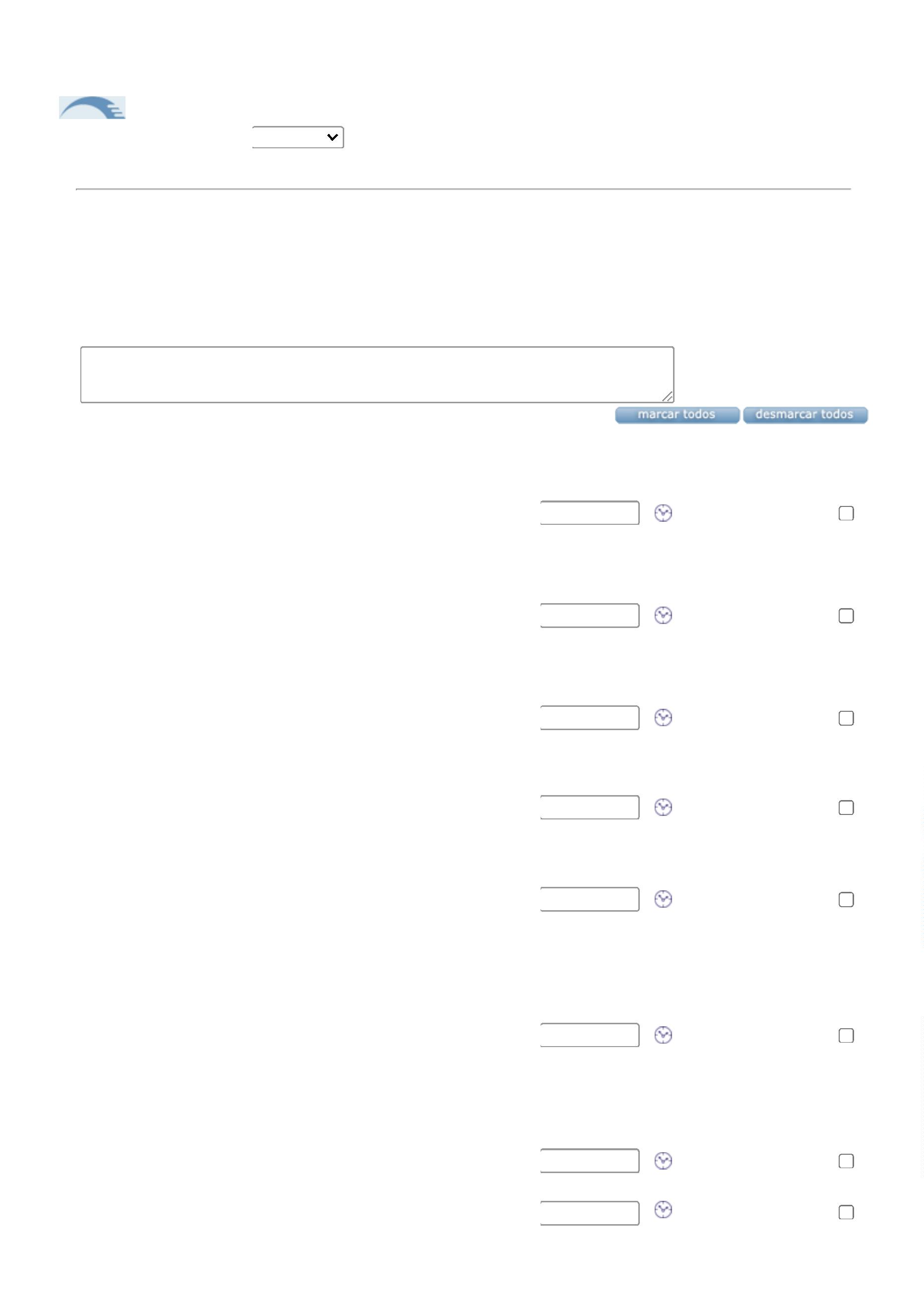 27/11/2023https://bionexo.bionexo.com/jsp/comprar/c_rpdc_2_impressao.jsp?id=322750713DIMENSOES 210X2975G/M275GRS ALC,BRANCO -INK7APROXIMADAMENTE,MULTIUSO PROPRIOPARA IMPRESAO EMJATO DE TINTA,LASER EFOTOCOPIADORA. -RESMAPASTA PLASTICOPOLIONDA C/PASTAELASTICO 350 X 55 XELASTICO 55CR -R$R$608UN6250 MM -> COM6,9800 41,8800ELASTICO E ABAS. -UNIDADEPOLIBRASPASTA POLIONDAAZUL 6CM COMELASTICO -> PASTAPLASTICA EMPOLIONDA MODELOALVEOLAR NA COR 49389AZUL MEDIDA DEPASTAELASTICO 55CR -R$R$UN66,9800 41,8800POLIBRAS6CM D ALTURACOMPROMENTO8CM LARGURA 28CMCOM ELASTICO3PINCEL MARCADORDE TEXTO AMARELO 33866MARCATEXTOCORES - BICR$R$UND131,2000 15,6000-UNIDADER$Total976,8600R$Total Geral: R$976,8600LUCAS AUGUSTOVITORINOAssinado de forma digital porLUCAS AUGUSTO VITORINODados: 2023.11.27 08:19:23 -03'00'https://bionexo.bionexo.com/jsp/comprar/c_rpdc_2_impressao.jsp?id=3227507132/2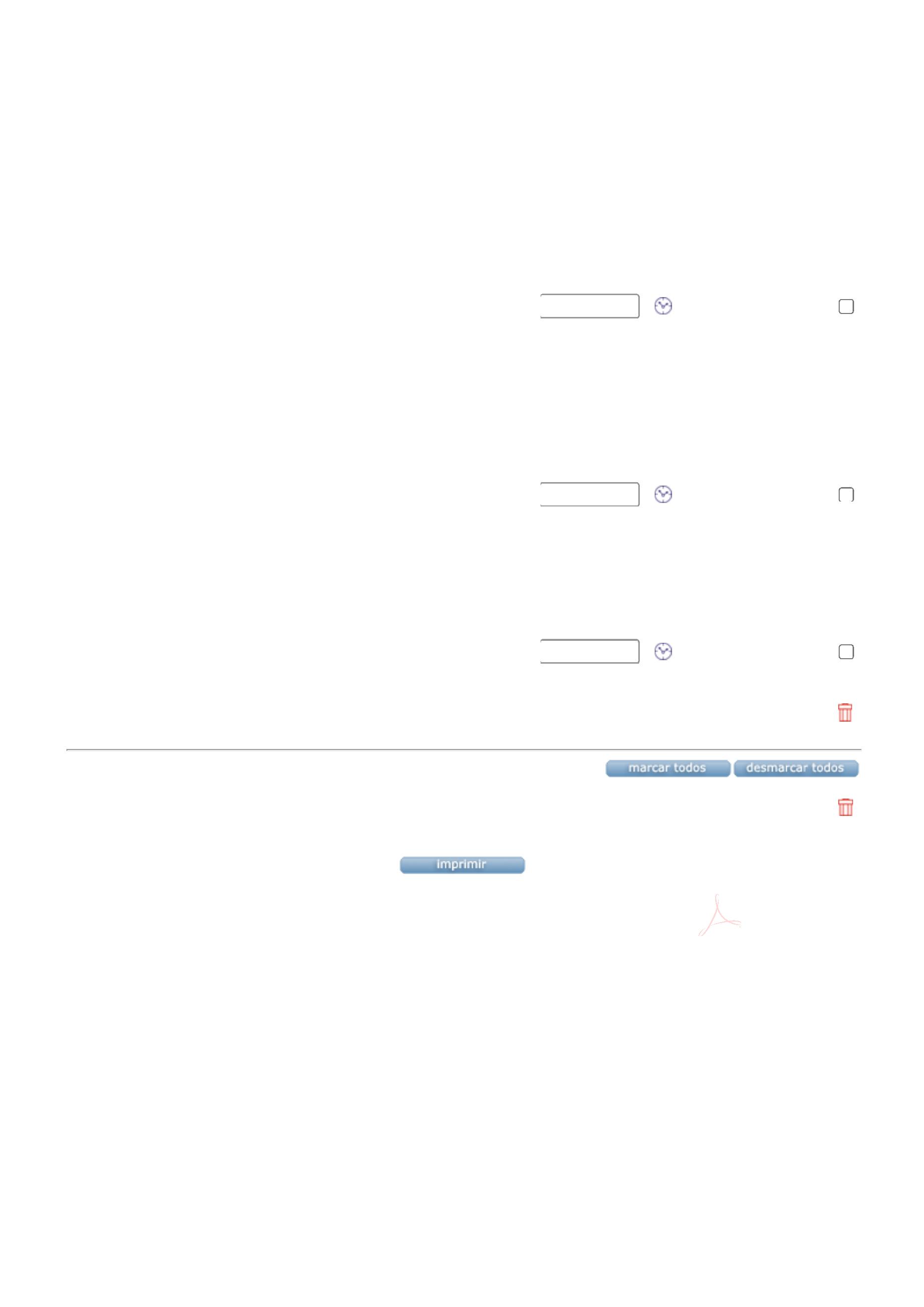 